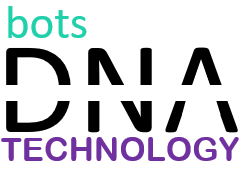 PRICE QUOTATION FOR VARIOUS NEW EQUIPMENTS